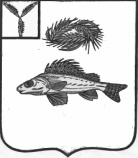 АДМИНИСТРАЦИЯ
МАРЬЕВСКОГО МУНИЦИПАЛЬНОГО ОБРАЗОВАНИЯЕРШОВСКОГО РАЙОНА САРАТОВСКОЙ ОБЛАСТИПОСТАНОВЛЕНИЕ                                                                                                                                                                                                                                                                                                                       от 20.08.2021года   		         № 32Рассмотрев протест прокуратуры Ершовского района Саратовской области на постановление администрации Марьевского муниципального образования от 06.06.2017 № 26, в соответствии с Федеральным законом от 27.07.2010 №210-ФЗ «Об организации предоставления государственных и муниципальных услуг», руководствуясь Уставом Марьевского муниципального образования Ершовского района, администрация Марьевского муниципального образования Ершовского  района ПОСТАНОВЛЯЕТ:Внести в Административный регламент «Предоставление земельных участков, находящихся в муниципальной собственности, без проведения торгов», утвержденного постановлением администрации Марьевского муниципального образования от 06.06.2017 года №26 следующие изменения:Пункт 2.5.1.4изложить в новой редакции:«2.6.1.4. Документы, подтверждающие право заявителя на приобретение земельного участка без проведения торгов и предусмотренные перечнем, установленным уполномоченным Правительством РФ федеральным органом исполнительной власти, за исключением документов, которые должны быть представлены вуполномоченный орган в порядке межведомственного взаимодействия»; Пункт 2.6.2.4 изложить в новой редакции:«2.6.2.4. Документы, подтверждающие право заявителя на приобретение земельного участка без проведения торгов и предусмотренные перечнем, установленным уполномоченным Правительством РФ федеральным органом исполнительной власти, за исключением документов, которые должны быть представлены вуполномоченный орган в порядке межведомственного взаимодействия»;В дефисе третьем пункта 2.9.2 слова «для комплексного освоения территории в целях индивидуального жилищного строительства» исключить.Контроль за настоящим постановлением оставляю за собой.Глава Марьевскогомуниципального образования                                                  С.И. ЯковлевО внесении изменений в постановление администрации Марьевского муниципального образования от 06.06.2017 №26